POIŠČI SKRITE SLIČICE- LAŽJE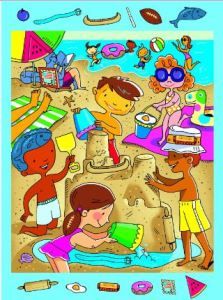 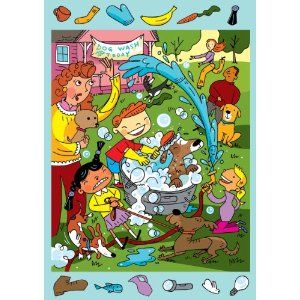 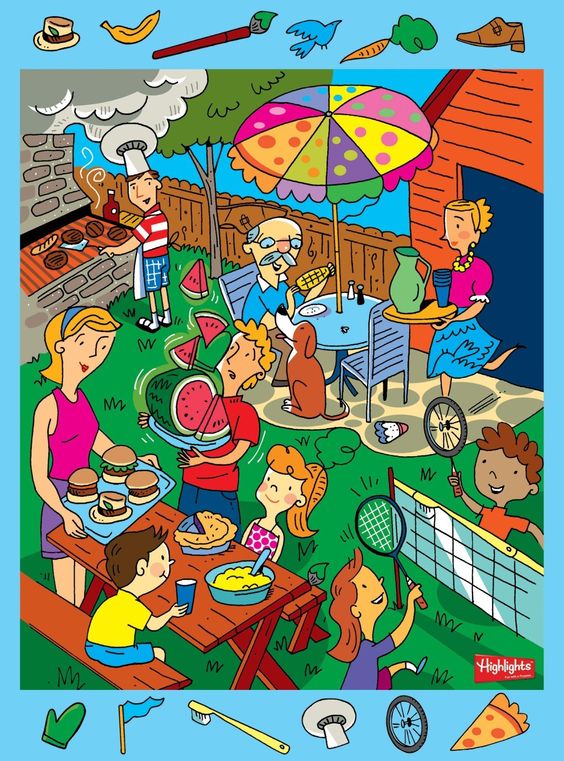 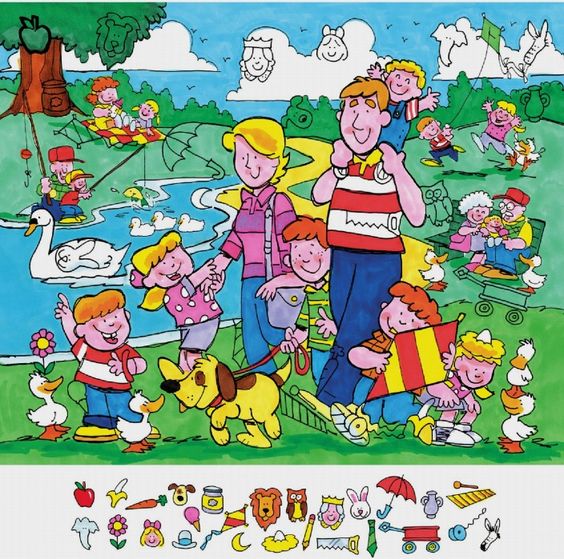 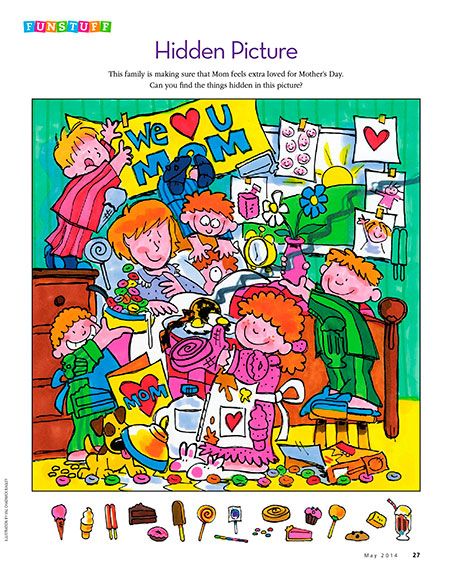 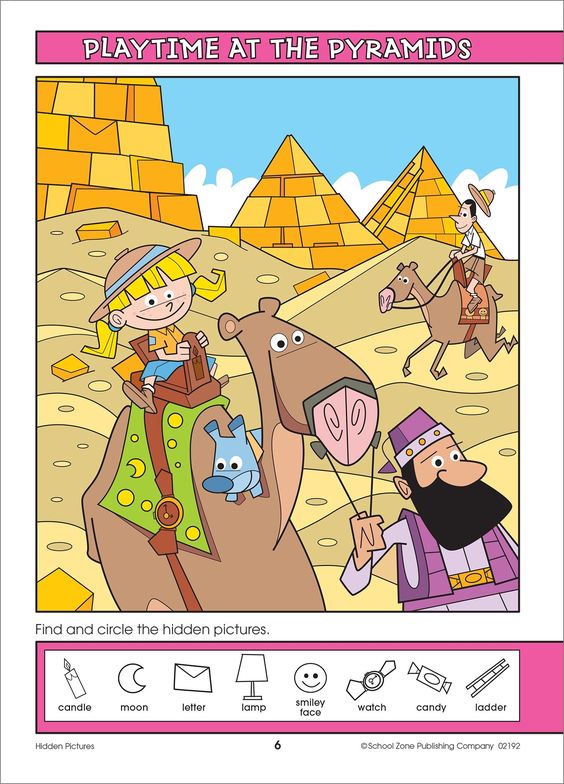 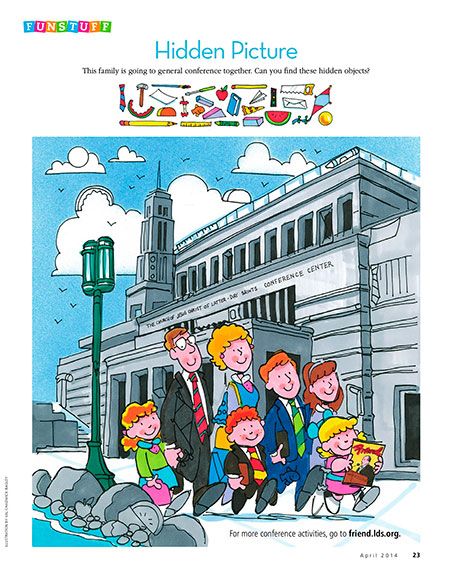 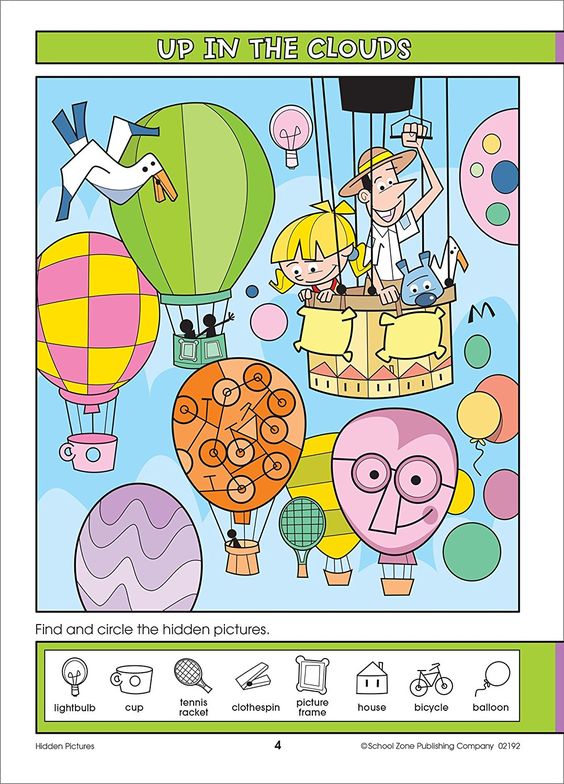 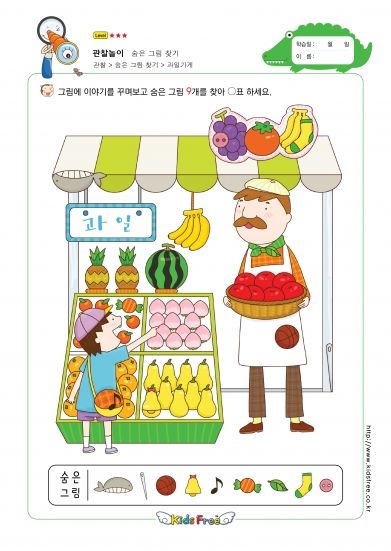 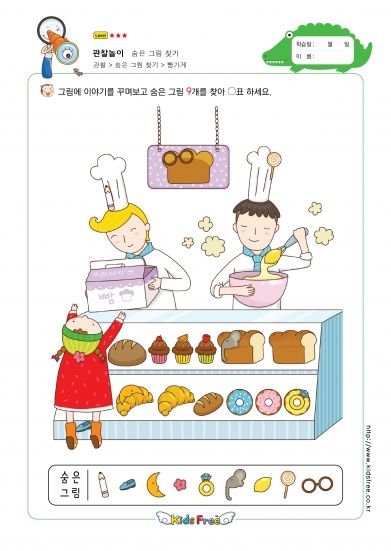 